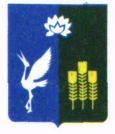 АДМИНИСТРАЦИЯКРАСНОКУТСКОГО СЕЛЬСКОГО ПОСЕЛЕНИЯСПАССКОГО МУНИЦИПАЛЬНОГО РАЙОНАПРИМОРСКОГО КРАЯПОСТАНОВЛЕНИЕ В соответствии с Федеральным законом от  № 131-ФЗ «Об общих принципах организации местного самоуправления в Российской Федерации», на основании Устава Краснокутского сельского поселения Спасского муниципального района, администрация Краснокутского сельского поселения Спасского муниципального районаПОСТАНОВЛЯЕТ:Присвоить адрес земельному участку с кадастровым номером 25:16:410101:62 площадью 2800 кв.м, расположенному в с. Евсеевка Краснокутского сельского поселения Спасского муниципального района Приморского края, следующий адрес: Российская Федерация, Приморский край, Спасский муниципальный район, Краснокутское сельское поселения с. Евсеевка , ул. Кедровая, земельный участок 39а.Настоящее постановление вступает в силу со дня опубликования и подлежит размещению на официальном сайте Администрации Краснокутского сельского поселения Спасского муниципального района Приморского края в сети Интернет краснокутское.рф.Контроль за исполнением настоящего постановления оставляю за собой.Глава Краснокутского сельского поселения				                       	            А.Б. Петриченко                                                                                                                                                                                      19 июня 2020 года          с. Красный Кут                           № 22О присвоении адреса земельному участку с кадастровым номером 25:16:410101:62 